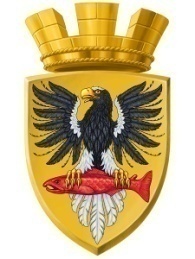 Р О С С И Й С К А Я  Ф Е Д Е Р А Ц И ЯКАМЧАТСКИЙ КРАЙП О С Т А Н О В Л Е Н И ЕАДМИНИСТРАЦИИ ЕЛИЗОВСКОГО ГОРОДСКОГО ПОСЕЛЕНИЯОт 16.07.2019 года                                                                                                               № 743-п         г.ЕлизовоОб аннулировании адреса земельному участку с кадастровым номером 41:05:0101060:472 и о присвоении нового адреса земельному участку с кадастровым номером 41:05:0101060:472 и зданию дачного дома с кадастровым номером 41:05:0101060:2387	Руководствуясь статьей 14 Федерального закона от 06.10.2003 № 131-ФЗ «Об общих принципах организации местного самоуправления в Российской Федерации», Уставом Елизовского городского поселения, согласно Правилам присвоения, изменения и аннулирования адресов, утвержденным постановлением Правительства Российской Федерации от 19.11.2014 № 1221, на основании заявления Лоза В.Н., действующего в интересах Лоза Л.В. по доверенности от 28.05.2019, зарегистрированной в реестре за № 23/46-н/23-2019-8-980 и, принимая во внимание выписку из Единого государственного реестра недвижимости об объекте недвижимости, удостоверяющую проведенную государственную регистрацию прав собственности на земельный участок от 05.03.2018                      № 41:05:0101060:472-41/001/2018-1, выписку из Единого государственного реестра недвижимости об объекте недвижимости, удостоверяющую проведенную государственную регистрацию прав собственности на здание - дачный дом от 12.07.2018 № 41:05:0101060:2387-41/008/2018-1,ПОСТАНОВЛЯЮ:Аннулировать адрес земельному участку с кадастровым номером 41:05:0101060:472: Камчатский край, р-н Елизовский, снт. Организатор-2.Присвоить новый адрес земельному участку с кадастровым номером 41:05:0101060:472: Россия, Камчатский край, Елизовский муниципальный район, Елизовское городское поселение, Елизово г., Организатор-2 СНТ,                             Корякская ул., 21.Присвоить адрес зданию дачного дома с кадастровым номером 41:05:0101060:2387: Россия, Камчатский край, Елизовский муниципальный район, Елизовское городское поселение, Елизово г., Организатор-2 СНТ,                             Корякская ул., д.21.Направить настоящее постановление в Федеральную информационную адресную систему для внесения сведений установленных данным постановлением.Муниципальному казенному учреждению «Служба по обеспечению деятельности администрации Елизовского городского поселения» опубликовать (обнародовать) настоящее постановление в средствах массовой информации и разместить в информационно-телекоммуникационной сети «Интернет» на официальном сайте администрации Елизовского городского поселения.Лоза Л.В. обратиться в филиал федерального государственного бюджетного учреждения «Федеральная кадастровая палата Федеральной службы государственной регистрации, кадастра и картографии» по Камчатскому краю для внесения изменений уникальных характеристик объектам недвижимого имущества.Контроль за исполнением настоящего постановления возложить на руководителя Управления архитектуры и градостроительства администрации Елизовского городского поселения.Глава администрации Елизовского городского поселения                                                    Д. Б. Щипицын